LIBERATORIA RELATIVA ALLA TUTELA DELLA PRIVACY DEI MINORIIl sottoscritto …………………………………………………………………………….…………………..,nato a ……………………….. (……..), il ………….…………., residente a ………………….……….(…….), indirizzo:………………………………………………………………………………………………………………………La  sottoscritta ……………………………………………………………………………….. nata a ………………………..(……..), il ……………………., residente a …………………………. (…….), indirizzo:……………………………………………………………………………………………………………………….Genitori dell’alunno/a…………………………..………………………………………………………… classe……..sez………AUTORIZZIAMOl'Istituto Comprensivo “ C. Barilli” di Montechiarugolo, nella persona del Dirigente Scolastico dott.ssa Marianna Rusciano  a realizzare fotografie, video o altri materiali audiovisivi contenenti l'immagine, il nome e la voce del proprio figlio/a, all'interno di attività educative e didattiche. Le immagini e le riprese video/audio potranno essere diffuse a mezzo stampa o trasmesse per soli fini di conoscenza di iniziative culturali o didattiche promosse dall’Istituzione scolastica.L’Istituto si impegna a :Non divulgare le immagini se non per i fini espressamente previsti e relativi ad attività educative, didattiche e culturali svolte dall’Istituto;A non divulgare le immagini, le riprese video e audio in contesti che possano pregiudicare la dignità e il decoro delle persone.I sottoscritti confermano di non avere nulla a pretendere in ragione di quanto sopra indicato e di rinunciare ad ogni diritto, azione o pretesa in relazione a quanto sopra autorizzato.L’eventuale revoca dell’autorizzazione deve essere prodotta in forma scritta e  consegnata presso l’ ufficio di segreteria sito in via Parma,68.Si allega copia del documento di identità di entrambi i genitori o esercenti la potestà genitoriale. Montechiarugolo,								 Firma ____________________________________________________________________________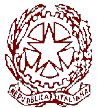 ISTITUTO COMPRENSIVO DI MONTECHIARUGOLO“CECROPE BARILLI”ISTITUTO COMPRENSIVO DI MONTECHIARUGOLO“CECROPE BARILLI”ISTITUTO COMPRENSIVO DI MONTECHIARUGOLO“CECROPE BARILLI”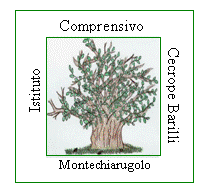 Via Parma 6843022 BASILICAGOIANO (PR)Via Parma 6843022 BASILICAGOIANO (PR)indirizzo e.mail: pric80600v@istruzione.itindirizzo e.mail certificata: pric80600v@pec.istruzione.itsito web: www.icmontechiarugolo.edu.itTel 0521/686329 687582Fax 0521/686072Tel 0521/686329 687582Fax 0521/686072